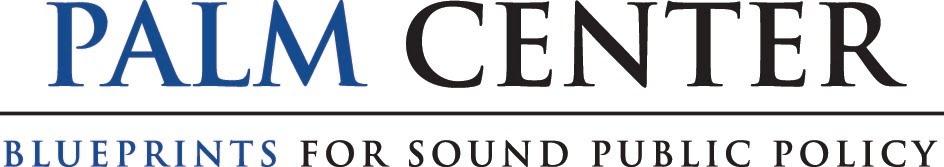 FOR IMMEDIATE RELEASE: Monday, December 18, 2017
CONTACT: Kristofer Eisenla, LUNA+EISENLA media
kristofer@lunaeisenlamedia.com | 202-670-5747 (mobile)Former Military Leaders Dispute Claim That 23,000 Personnel Must Be Trained Before Transgender Enlistments Can BeginSAN FRANCISCO, CA –Three former military leaders are disputing the Trump administration's assertions that lifting the transgender enlistment ban on January 1 would require the military to train 23,000 medical examiners and recruiters, and that such training would injure the armed forces. According to new policy analysis, the administration’s claims are incorrect because training recruiters and medical evaluators to process applications from transgender candidates is neither complicated nor time-consuming.Today's analysis was authored by retired Vice Admiral Donald Arthur, Major General Gale Pollock, and Admiral Alan Steinman, and published by the Palm Center. Admiral Arthur was Surgeon General of the Navy, General Pollock was Acting Surgeon General of the Army, and Admiral Steinman was Director of Health and Safety (Surgeon General equivalent) of the Coast Guard.Three federal courts have ordered the military to lift the transgender enlistment ban on January 1, but the Trump administration asserted that the military will have to “ensure that the tens of thousands’ of service members dispersed across the United States’ responsible for implementing accession policies have a working knowledge or in-depth medical understanding of the standards.”Three former Service Secretaries already cast doubt on the administration’s assertion by confirming that most training required to begin processing transgender applicants was completed by the time of the presidential transition in January 2017.According to the three former military Surgeons General who authored today's policy analysis, even if the Defense Department had not completed most preparation for the lifting of the accession ban almost one year ago, "Recruiters do not need additional training to process applications from transgender candidates because their only relevant responsibility is to help applicants prepare a package of medical information, a simple and straightforward task."They add that, "Medical evaluators do not require in-depth training because they are already well versed in DOD’s method for deriving objective and relatively simple assessments of medical fitness, and because potential co-morbidities [fitness concerns] of gender dysphoria and its treatment are not unique to transgender people...Teaching medical evaluators to process applications from transgender candidates requires less than one day of training."Aaron Belkin, director of the Palm Center, said that "The President's effort to reinstate the transgender ban has effectively forced the military to make incorrect claims in court in an obligatory effort to defend the ban against all facts and evidence."“Since President Trump issued his destructive order to ban transgender people from military service, more and more military leaders and experts are speaking out to support transgender troops and the importance of basing military policy on sound research and facts, not on political considerations,” said National Center for Lesbian Rights (NCLR) Legal Director Shannon Minter, one of the lead attorneys challenging Trump’s ban in federal court. “Extensive research has shown that allowing qualified transgender candidates to serve strengthens our military and our country. We cannot allow this administration to weaken our military based on false stereotypes and irrational bias.”###About The Palm Center: The Palm Center is an independent research institute committed to sponsoring state-of-the-art scholarship to enhance the quality of public dialogue about critical and controversial issues of the day. Our research has been published in leading social science journals and extensively consulted and cited by the US military and others. The Palm Center seeks to be a resource for scholars, policymakers, journalists, opinion leaders, students and the public at large. For more information, visit us at www.palmcenter.org. 